Instant Mobile House: Palmetto – Standard Features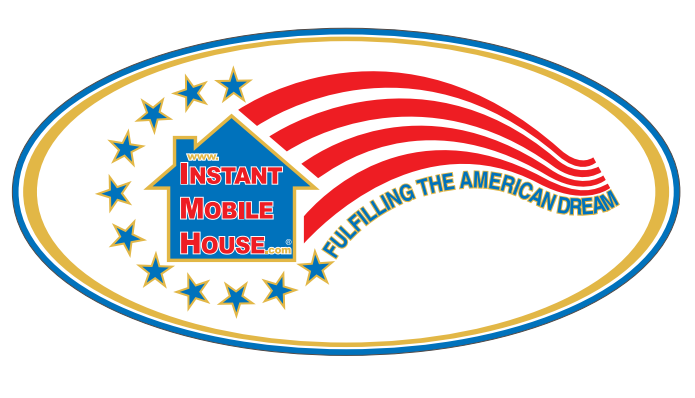 